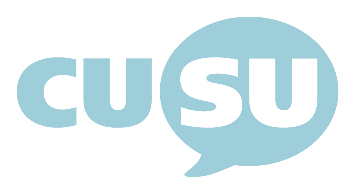 CUSU Elections CommitteeMonday 18th February 2020, 10amWelcome and apologiesPresent: Alex Roberts, Edward Parker Humphreys, Isabella Copplestone, Emily Barker-Gibbs, Joe Foye.Apologies: Aisha Sobey.Complaint (Peter McLaughlin)Alex Roberts noted that escalations to the Junior Proctor are only required when the decision is overturned.Emily Barker-Gibbs noted that following the appeal process may improve faith in the transparency.Edward Parker Humphreys noted that this could be considered as an appeal against the second decision. Edward says that we can give Peter the information on how to appeal to the Junior Proctor. Alex Roberts will draft emails to Peter and the Junior Proctor.Edward Parker Humphreys says that we should write stronger guidance for NUS Delegate Counts.Complaint (Jess O’Brien)Edward Parker Humphreys argued that both the CUSU Standing Orders and on the ballot that counts are run under ERS97 count system. The complaint was not submitted prior to the end of polling. Therefore, it could be rejected. Nonetheless, it is worth explaining that we made clear which counting system is used.Voting eligibilityEdward Parker Humphreys presented the recommendations from the Cambridge SU Small Board on voting eligibility for Lent Elections.Emily Barker-Gibbs suggested that voters may self-regulate on the ballot. Edward Parker Humphreys stated that this should work as a trial.Elections Committee approves the recommendations of the Cambridge SU Small Board.Edward Parker Humphreys to talk to Aisha Sobey about presenting the proposals to GU Council.AOBEdward Parker Humphreys presented questions that need answering from Varsity. A statement will be approved by members by circulation.Isabella Copplestone resigned from the committee.Elections Committee thanked Isabella for her work on the Committee.